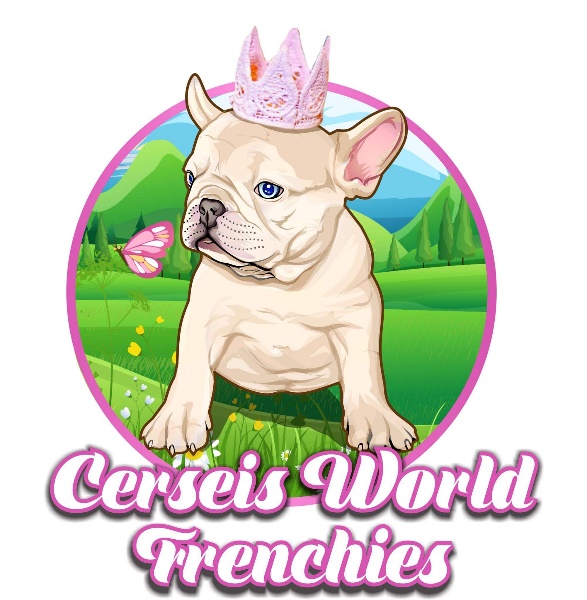 PURCHASE AGREEMENTBreed……………..………………….…………Color…………..…………………………Sex…………………………Dam……………………….………………….   Sire………………………………….Date of Birth ……………………..………………………….Purchaser…………………………………………………………………….Address …………………………………………………………………………………………………………Telephone ……………………………………Email ………………………………………………………PURCHASESelling Price $.................................     Deposit Required ........$1000.................   CASH APP, VENMO, ZELLE, CASH   Deposit Paid ..........$1000.....................  Date…………………...….. Deposit is non-refundable.  Also please understand that no puppy is reserved until deposit has been received. Balance Due by “Due Date” ……………………… ………  In the amount of $………………….…………… If balance is not paid in full by Due Date, Seller has the right to cancel Purchase Agreement and buyer forfeits deposit. Upon final payment is received puppy is non-refundable  Balance Paid on …………………………….               Sellers Signature …………………………………………….                                                                                                                              Buyers Initial ____________HEALTH GUARANTEETo our knowledge, the said puppy being purchased is in good general health and has been examined by a licensed Veterinarian, given age appropriate vaccinations, and has been dewormed. Puppy will be issued a Health Certificate from a licensed Veterinarian. Our Health guarantee does not cover any condition or disease contracted after the dog or puppy has left our premises. You will want to have your vet examine your dog/puppy within 48 hours of your possession. Please keep in mind that puppies can still contract the Parvo Virus until fully vaccinated at 16 weeks. Please keep your puppy away from public areas or allow puppy to come-in contact with any other dogs until he or she has been fully vaccinated. This puppy is warranted until 1 year of age, against fatal and life threating congenital diseases: These include severe hip dysplasia, pancreas, spine and liver problems which are deemed severe and life threatening in nature by a licensed Veterinarian. Puppy must exhibit and be diagnosed with these defects within one year of birth date. Seller must be notified of problem within 48 hours of diagnosis. Buyer must have matching correspondence from two unassociated, licensed Veterinarians, from two unassociated veterinary clinics.  Both reports must reach a consensus diagnosis and conclusion. If puppy is diagnosed with a life threating congenital genetic disorder seller will replace puppy with another puppy of sellers choosing within 24 months of when puppy is retuned to seller at buyer’s expense. If seller is unable to provide a replacement within 24 months, seller will issue full refund of purchase price to buyer.  If puppy should die within one year of birth and buyer believes puppy died due to a congenital genetic disorder, buyer is required to have an autopsy performed by a licensed Veterinarian to determine cause of death at buyer’s expense. If buyer fails to report an autopsy, or if an autopsy fails to prove that the cause of death was caused by congenital, hereditary defect, no replacement will be given. If reports confirm puppy died due to congenital and genetic defect, seller will replace puppy within 24 months. Replacement will be chosen by seller and may not be from the same parents as original puppy. This health guarantee does not cover what is considered “common” or “normal”  in the bulldog breed which include but not limited to: Cherry eye, entropion, ectropion, any types of allergies, soft palate issues, trachea issues, stenotic nares, inverted tails, fungal, viral or bacterial infection, respiratory infection, cryptorchidism, demodex, manage, parvovirus, cancer, tumors, scabies, dm,cmr1,jhc,huu,mite related illness, autoimmune disorder, hypoglycemia, thyroid dysfunction, heart murmurs, patella lunation, umbilical hernia, kennel cough, parasites, giardia, coccidiosis, loose hips or knees. It also does not cover anything as a result of accident or injury. Even if breeding rights are given no promises are made by Breeder on any show or breeding abilities. If you have a problem you need to contact breeder immediately. Do not acquire a vet bill and expect breeder to reimburse you. There is no refund in part or in full once Puppy has been purchased. Proper vet care must be available to be shown keep your records. Vaccinations and heartworm treatments are not optional breeder will not honor guarantee if you cannot show breeder that you have taken care of your dog. Buyer guarantees that they are not buying for resale purpose.                                                                                                                                       Buyers Initial ____________        SELLER & BUYER AGREE TO THE FOLLOWINGThis puppy / dog is purchased as PET ONLY.Puppy must be spayed or neutered by purchaser at appropriate age, as recommend by your vet but no later than 1 year from puppy’s date of birth. (                                      )Proof that puppy/dog was spayed or neutered must be sent to seller by, (N/A                                                       )This puppy / dog will be an indoor pet. French Bulldogs can quickly succumb to cold or heat.Under no circumstances will this puppy / dog be sold, leased, or given to any pet shop, animal shelter, research laboratory or similar facility. If Buyer is unable to continue to care for this puppy/dog, they must contact the Seller first before taking any action. Seller will be given first option to buy back puppy /dog for an agreed amount. Seller has the right to cancel Purchase Agreement at any time prior to final payment being made.  Seller will issue a full refund of deposit to buyer.Seller shall have the right to use any photos of puppy / dog on Breeders website or on any other sites and or marketing material.If Buyer has any issues with Seller and or puppy, Buyer must contact the Seller directly to discuss. Under no circumstances will Buyer speak or post negatively about Seller, Cersei’s World Frenchies and or puppy on any social media sites doing so will result in breach of contract and seller has the right to sue buyer for damages. Buyer is obligated to provide Breeder with Photos and videos of Puppy at Breeder request to insure Puppy is in good health. All puppies purchased if registered with AKC must have the name CERSEIS WORLD FRENCHIES with then puppies name.                                                                                                                  Buyers Initial _____________Seller will be available to answer any questions and give advice about the puppy’s diet or well-being. We want the best for our dogs and new owners. We will do our best to give helpful timely advice. However, your Vet should always be your first contact in any circumstance involving the health and well-being of your dog. Email: Cerseisworldfrenchies@gmail.comPhone: (305) 298-4825                                                                                                                                    Buyers Initial ____________APPLICABLE LAWThis agreement will be construed in accordance with the Laws of the State of Florida applicable to agreements which are executed and fully performed within the State of Florida. An action relating to the interpretation or enforcement of this Agreement will be instituted and prosecuted solely within any State or Federal court of competent jurisdiction located within Dade County, Florida, and the parties involved herby consent to the personal jurisdiction of such courts.   IN WITNESS WHEREOF, the parties have caused this Agreement to be executed on the date and year first above written. Buyer’s signature indicates they have read and understood and are in full agreement with the above terms and conditions. Buyer Name …………………………………………………….Buyer Signature………………………………….   Date……………………………….Seller Signature………………………………………….  Date………………………………This purchase agreement is non-transferable and only valid between named buyer and Seller stated within